舟山市新城尚东幼儿园、舟山市新城翁浦幼儿园长峙园区第二次非在编专任教师招聘公告根据舟教人【2016】14号文件《舟山市本级公办幼儿园编外人员管理办法》要求，结合幼儿园实际情况，特制订2020年度舟山市新城尚东幼儿园、舟山市新城翁浦幼儿园长峙园区非在编专任教师招聘公告。招聘计划及要求报考人员除上表所规定的学历等要求外，还必须符合以下条件：1．遵纪守法，品德端正，愿意履行幼儿园专任教师职责。2．有较强的事业心和责任感，热爱幼儿，有献身学前教育事业的精神。3. 具有适应岗位要求的身体条件和岗位所需的其他条件。二、报名办法和资格审查（一）报名时间公告发布之日起至2020年7月3日17：00，逾期不予受理报名。（二）报名咨询电话舟山市新城尚东幼儿园：0580-8236270刘老师新城翁浦幼儿园长峙园：0580-8230798朱老师 0580-8230799何老师（三）报名办法1.本次招聘采取电子邮件报名的方式。2.报名人员所需材料请以文件夹方式打包发送，文件名为“第一报考幼儿园名称+姓名”。请将电子报名材料提交第一志愿幼儿园邮箱，第二志愿无需再送材料。舟山市新城尚东幼儿园752719325@qq.com； 舟山市新城翁浦幼儿园长峙园区为1532518429@qq.com。3.报考人员报送材料：（1）下载附件一并填妥《幼儿园非在编专任教师招聘报名表》（需粘贴本人近照，Word版本）；（2）身份证扫描件或照片；（3）幼儿教师资格证书扫描件或照片（应届生提供幼儿教师资格考试合格证）；（4）学历证书（2020届应届毕业生须提供《就业推荐表》或相关证明）以上报送材料放在一个Word文档。（5）微信扫码填写《幼儿教师招聘健康申报表》。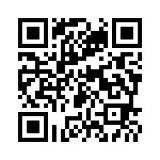 （五）资格初审：招考单位负责对报考人员学历、资格证、年龄等考试基本资格审查，发现提供虚假材料或不符合报考条件的，取消考试资格。因疫情防控要求，对考生健康状态进行审核，如不符合报考要求的，不得参加考试，如发现申报材料虚假的，承担法律责任。（六）资格复审：1.资格复审时间：幼儿园以电话形式进行通知。请保持手机畅通。2.资格复审地点：舟山市新城尚东幼儿园（临城街道翁山路39号），带本人身份证和招聘公告中要求提供的所有报考材料原件、复印件。三、考试（一）当报名人数合计超过13名以上，组织笔试，通过笔试成绩从高到低按招聘计划1：3的比例确定参加考试人选。笔试成绩只作为参加考试的资格，不计入考试成绩总分。笔试时间幼儿园会以电话形式进行通知，请保持手机畅通。笔试地点：舟山市新城尚东幼儿园（临城街道翁山路39号）。（二）入园考试时请考生提前完成健康申报、出示舟山健康绿码、配合温度检测以及门卫实名登记，并随带报名所需身份证、学历证书、资格证书等证件原件以及复印件，完成资格复核后进行考试；考生自2020年6月21日后来自于疫情中高地区（指北京东城区、西城区、朝阳区、海淀区、丰台区、石景区、房山区、大兴区、门头沟区等旅居史及境外归国）的需提供14日内核酸检测阴性的检测报告。6月28日以后来自省外不是重点疫情区的，需提供7日内核酸检测阴性的检测报告。（三）考试满分为100分。考试内容由两个项目组成：试讲满分50分（含现场提问）；专业技能测试总分为50分，分自弹自唱20分、自选技能(弹、唱、跳自选一项）15分、绘画(15分)。（四）考试时间：2020年7月5日。具体考试时间及要求将通过电话通知，请考生保持手机畅通。（五）面试地点：舟山市新城尚东幼儿园（临城街道翁山路39，舟山中学东门附近）。（六）考试组织工作在舟山市纪委驻市教育局纪检组、舟山市教育局组织人事处监督、指导下进行。信息发布网址：舟山市新城尚东幼儿园：http://sdyey.zsedus.cn 舟山市新城翁浦幼儿园长峙园区：http://czyq.zsedus.cnhttp://www.zsxcsy.com四、体检（一）专业技能测试和试讲两项考试成绩得分之和在60分及以上的，方可具有录取资格。根据考生报考的志愿前后顺序，幼儿园在具有录取资格条件的报考人员中，根据考试成绩总分由高到低按招聘岗位计划1：1的比例确定体检入围名单。当考试总分相同时，以试讲成绩高的排列在前。（二）体检入围名单经舟山市教育局组织人事处审核后，在相关幼儿园网站上发布，幼儿园负责通知和组织入围者体检。五、公示与聘用（一）体检合格人员在各幼儿园网站上公示，并由幼儿园组织考察。（二）体检合格者经公示和考察无异议的，签订劳动合同。六、其他事项（一）如有确定为体检入围者体检不合格、体检放弃导致招聘数量不足，幼儿园根据考试成绩从高到低确定相应递补员；再次出现招聘数量不足时，不予递补。（二）本公告未尽事宜，由各幼儿园负责解释。舟山市新城尚东幼儿园     舟山市新城翁浦幼儿园长峙园区2020年6月26日招聘幼儿园招聘岗位招聘人数学历要求专业要求资格证要求考试形式年龄舟山市新城尚东幼儿园专任教师1名全日制普通高校大专及以上（含2020年应届毕业生）学前教育幼儿教育教育学持有幼儿教师资格证（应届毕业生通过幼儿教师资格证考试）试讲+技能测试1985年5月26日及以后出生舟山市新城翁浦幼儿园长峙园区专任教师2名全日制普通高校大专及以上（含2020年应届毕业生）学前教育幼儿教育教育学持有幼儿教师资格证（应届毕业生通过幼儿教师资格证考试）试讲+技能测试1985年5月26日及以后出生附件一：      幼儿园非在编专任教师招聘报名表 编号： 附件一：      幼儿园非在编专任教师招聘报名表 编号： 附件一：      幼儿园非在编专任教师招聘报名表 编号： 附件一：      幼儿园非在编专任教师招聘报名表 编号： 附件一：      幼儿园非在编专任教师招聘报名表 编号： 附件一：      幼儿园非在编专任教师招聘报名表 编号： 附件一：      幼儿园非在编专任教师招聘报名表 编号： 附件一：      幼儿园非在编专任教师招聘报名表 编号： 附件一：      幼儿园非在编专任教师招聘报名表 编号： 附件一：      幼儿园非在编专任教师招聘报名表 编号： 附件一：      幼儿园非在编专任教师招聘报名表 编号： 姓  名性  别政治面貌照片照片民  族籍  贯户籍照片照片身份证号照片照片起始学历毕业院校及专业毕业院校及专业毕业院校及专业照片照片最高学历学  位学  位学  位毕业院校及专业是否具有教师资格证是否具有教师资格证是否具有教师资格证证件号码专业技术职  称证书编号家庭地址联系电话家庭地址邮 箱第一志愿幼儿园第一志愿幼儿园第二志愿幼儿园是否同意调剂是否同意调剂是是是是是否否否否家庭成员姓  名姓  名单   位单   位单   位单   位单   位职 务职 务联系电话简 历从初中开始填起：荣誉及获奖:从初中开始填起：荣誉及获奖:从初中开始填起：荣誉及获奖:从初中开始填起：荣誉及获奖:从初中开始填起：荣誉及获奖:从初中开始填起：荣誉及获奖:从初中开始填起：荣誉及获奖:从初中开始填起：荣誉及获奖:从初中开始填起：荣誉及获奖:从初中开始填起：荣誉及获奖:本人承诺：上述填写内容和提供的相关依据真实，符合招聘公告的报考条件。如有不实，弄虚作假，本人自愿放弃聘用资格并承担相应责任。报考承诺人（签名）：年月日本人承诺：上述填写内容和提供的相关依据真实，符合招聘公告的报考条件。如有不实，弄虚作假，本人自愿放弃聘用资格并承担相应责任。报考承诺人（签名）：年月日本人承诺：上述填写内容和提供的相关依据真实，符合招聘公告的报考条件。如有不实，弄虚作假，本人自愿放弃聘用资格并承担相应责任。报考承诺人（签名）：年月日本人承诺：上述填写内容和提供的相关依据真实，符合招聘公告的报考条件。如有不实，弄虚作假，本人自愿放弃聘用资格并承担相应责任。报考承诺人（签名）：年月日本人承诺：上述填写内容和提供的相关依据真实，符合招聘公告的报考条件。如有不实，弄虚作假，本人自愿放弃聘用资格并承担相应责任。报考承诺人（签名）：年月日本人承诺：上述填写内容和提供的相关依据真实，符合招聘公告的报考条件。如有不实，弄虚作假，本人自愿放弃聘用资格并承担相应责任。报考承诺人（签名）：年月日本人承诺：上述填写内容和提供的相关依据真实，符合招聘公告的报考条件。如有不实，弄虚作假，本人自愿放弃聘用资格并承担相应责任。报考承诺人（签名）：年月日本人承诺：上述填写内容和提供的相关依据真实，符合招聘公告的报考条件。如有不实，弄虚作假，本人自愿放弃聘用资格并承担相应责任。报考承诺人（签名）：年月日本人承诺：上述填写内容和提供的相关依据真实，符合招聘公告的报考条件。如有不实，弄虚作假，本人自愿放弃聘用资格并承担相应责任。报考承诺人（签名）：年月日本人承诺：上述填写内容和提供的相关依据真实，符合招聘公告的报考条件。如有不实，弄虚作假，本人自愿放弃聘用资格并承担相应责任。报考承诺人（签名）：年月日本人承诺：上述填写内容和提供的相关依据真实，符合招聘公告的报考条件。如有不实，弄虚作假，本人自愿放弃聘用资格并承担相应责任。报考承诺人（签名）：年月日